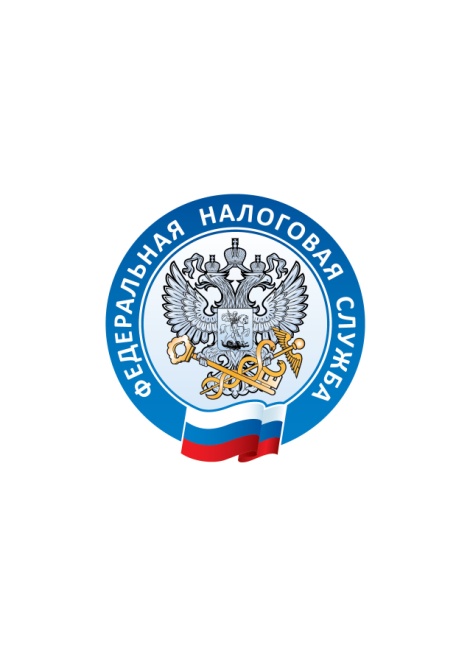 УПРАВЛЕНИЕ ФЕДЕРАЛЬНОЙ НАЛОГОВОЙ СЛУЖБЫПО ВЛАДИМИРСКОЙ ОБЛАСТИЕще есть время заплатить налоги добровольно!Управление Федеральной налоговой службы по Владимирской области обращается к гражданам, имеющим задолженность по уплате имущественных налогов, с просьбой о добровольном внесудебном погашении долга.			Срок уплаты имущественных налогов за 2017 год истек 03.12.2018 года. Проверить сумму своей налоговой задолженности можно через электронный сервис «Личный кабинет налогоплательщика для физических лиц» на официальном сайте ФНС России www.nalog.ru, на портале государственных и муниципальных услуг, в налоговой инспекции.							За неуплату налога или уплату в более поздние по сравнению с установленными законодательством сроки начисляются пени в размере 1/300 ставки рефинансирования Центрального Банка РФ за каждый день просрочки. Задолженность по налогу и начисленная сумма пени будут взыскиваться в судебном порядке.									Управление предупреждает должников, что в ходе исполнения судебного решения о взыскании судебными приставами могут быть реализованы такие меры, как ограничение должника в праве распоряжаться своим имуществом, арест и изъятие имущества, а также ограничение права выезда за пределы Российской Федерации.								Управление предлагает жителям области проявить гражданскую ответственность и добровольно, во внесудебном порядке, погасить долги по транспортному налогу, земельному налогу, налогу на имущество.